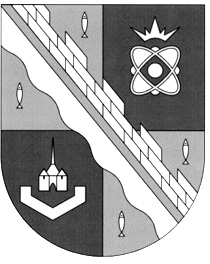 администрация МУНИЦИПАЛЬНОГО ОБРАЗОВАНИЯ                                        СОСНОВОБОРСКИЙ ГОРОДСКОЙ ОКРУГ  ЛЕНИНГРАДСКОЙ ОБЛАСТИпостановлениеот 10/04/2015 № 1085Об утверждении административного регламента предоставлениямуниципальной услуги «Выдача специального разрешения на движение по автомобильным дорогам местного значения транспортных средств, осуществляющих перевозки, тяжеловесных и (или) крупногабаритных грузов» 	В соответствии с Федеральным законом от 27.07.2010 № 210-ФЗ «Об организации предоставления государственных и муниципальных услуг», постановлением правительства Российской Федерации от 16.05.2011 № 373 «О разработке и утверждении административных регламентов исполнения государственных функций и административных регламентов предоставления государственных услуг», Указом Президента Российской Федерации «Об основных направлениях совершенствования системы государственного управления, Порядком разработки и утверждения административных регламентов исполнения муниципальных функций и административных регламентов предоставления муниципальных услуг», утвержденным постановлением администрации Сосновоборского городского округа от 04.12.2009                      № 1968 (с изменениями от 17.10.2011 № 1838), администрация Сосновоборского городского округа п о с т а н о в л я е т:	1. Утвердить административный регламент предоставления муниципальной услуги «Выдача специального разрешения на движение по автомобильным дорогам местного значения транспортных средств, осуществляющих перевозки тяжеловесных и (или) крупногабаритных грузов» (Приложение).	2. Постановление администрации Сосновоборского городского округа                                от 17.10.2013 № 2607 «Об утверждении административного регламента предоставления администрацией Сосновоборского городского округа муниципальной услуги «Выдача специального разрешения на движение по автомобильным дорогам местного значения транспортных средств, осуществляющих перевозки тяжеловесных и (или) крупногабаритных грузов»» считать утратившим силу. 	3. Пресс-центру администрации (Арибжанов Р.М.) разместить настоящее постановление на официальном сайте Сосновоборского городского округа.	4. Общему отделу администрации (Тарасова М.С) обнародовать настоящее постановление на электронном сайте городской газеты «Маяк».	5. Настоящее постановление вступает в силу со дня официального обнародования.	6. Контроль за исполнением настоящего постановления оставляю за собой.Глава администрацииСосновоборского городского округа					            В.Б.Садовский(ОВБиДХ) Исп. Галицкая Т. А.Т. 62-826; СЕСОГЛАСОВАНО: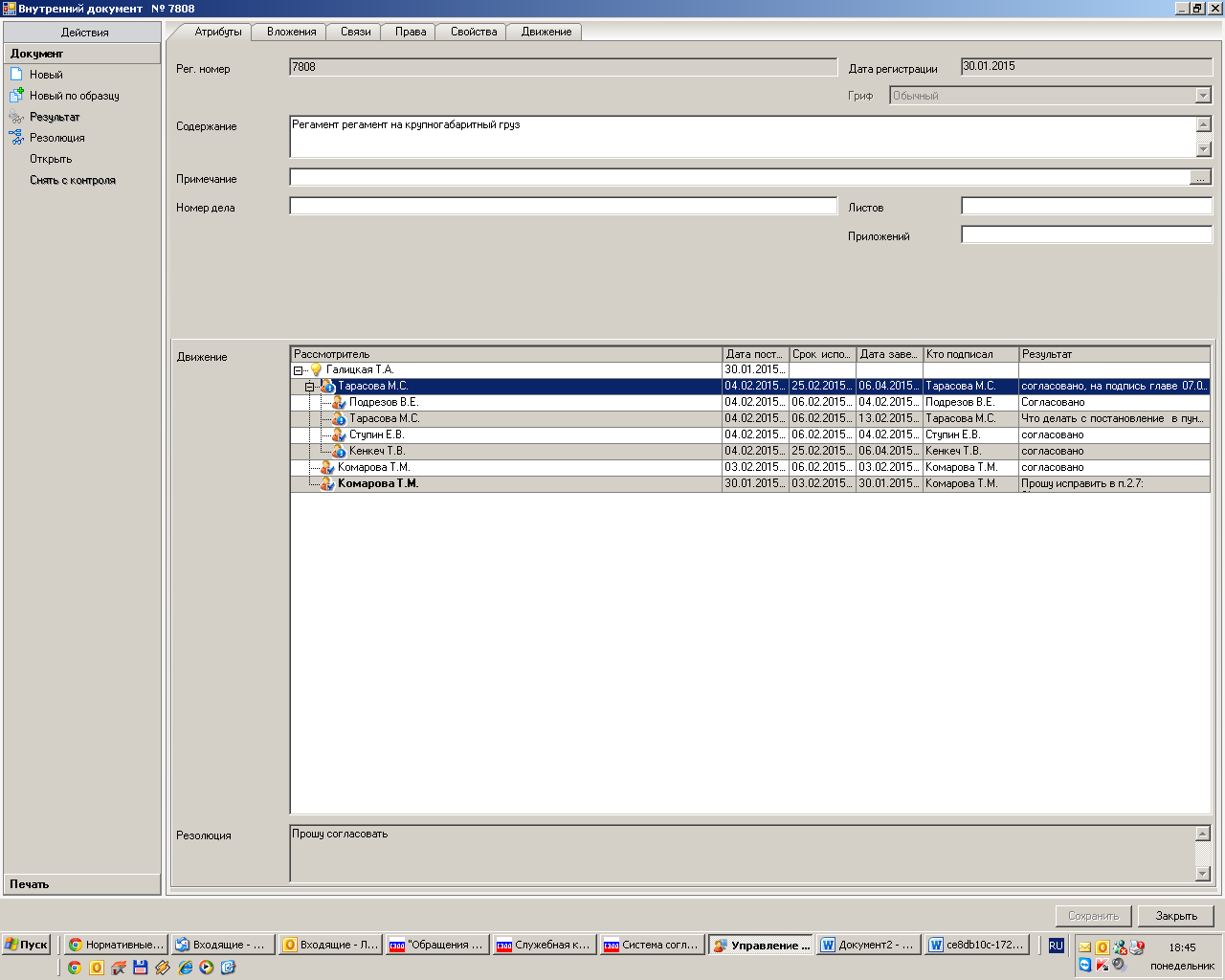 								Рассылка							ОО, ОВБиДХ,, пресс-центр, прокуратураУТВЕРЖДЕН						постановлением администрации						Сосновоборского городского округаот 10/04/2015 № 1085(Приложение)Административный регламентпредоставления администрацией Сосновоборского городского округа муниципальной услуги «Выдача специального разрешения на движение по автомобильным дорогам местного значения транспортных средств, осуществляющих перевозки тяжеловесных и (или) крупногабаритных грузов»Раздел I1. Общие положения1.1 Предмет административного регламентаАдминистративный регламент устанавливает: - сроки и последовательность административных процедур и административных действий администрации; - порядок взаимодействия между органами администрации и должностными лицами администрации;  - порядок взаимодействия органов администрации с физическими и юридическими лицами (далее – заявители), а также с учреждениями, предприятиями и организациями при предоставлении муниципальной услуги заявителям.Административный регламент определяет стандарт и порядок предоставления муниципальной услуги, устанавливает сроки, требования, условия предоставления и последовательность действий (административных процедур) при осуществлении полномочий по оказанию данной муниципальной услуги.1.2. Наименование муниципальной услуги.«Выдача специального разрешения на движение по автомобильным дорогам местного значения транспортных средств, осуществляющих перевозку тяжеловесных и (или) крупногабаритных грузов».1.3. Наименование органа местного самоуправления, предоставляющего муниципальную услугу.Услуга по выдаче специального разрешения на движение по автомобильным дорогам местного значения транспортных средств, осуществляющих перевозки тяжеловесных и (или) крупногабаритных грузов предоставляется администрацией муниципального образования Сосновоборский городской округ Ленинградской области.1.4. Информация о местах нахождения и графике работы органов местного самоуправления Ленинградской области, предоставляющих муниципальную услугу, и их структурных подразделений, ответственных за предоставление муниципальной услуги, справочных телефонах и адресах электронной почты данных структурных подразделений, в том числе номере телефона-автоинформатора.1.4.1. Место нахождения, справочные телефоны и адрес электронной почты, график работы администрации муниципального образования  Сосновоборский городской округ Ленинградской области, предоставляющего муниципальную услугу:1.4.1.1. Место нахождения и почтовый адрес: 188540, Россия, Ленинградская область, г.Сосновый Бор, ул.Ленинградская, д.46 (каб. 348, 102)1.4.1.2. График работы: 1.4.1.3. Справочные телефоны администрации Сосновоборского городского округа:Факс общего отдела администрации - (813 69) 62822.Тел./факс (813 69) 62-826 – специалисты отдела внешнего благоустройства и дорожного хозяйства комитета по управлению жилищно-коммунальным хозяйством администрации Сосновоборского городского округа (далее по тексту ОВБДХ).Тел/факс (813 69) 62-875 - начальник отдела ВБиДХ.Электронная приемная администрации – mas@meria.sbor.ru.1.4.1.4.Адрес портала государственных и муниципальных услуг (функций) Ленинградской области и официальных сайтов органов исполнительной власти Ленинградской области в сети Интернет.Электронный адрес портала государственных и муниципальных услуг Ленинградской области: http://gu.lenobl.ru/;Электронный адрес официального сайта Администрации Ленинградской области http://www.lenobl.ru/;Электронный адрес официального сайта Сосновоборского городского округа_http://www.sbor.ru/.1.5.Порядок информирования о предоставлении муниципальной услуги.1.5.1.Информация по вопросам предоставления муниципальной услуги является открытой и общедоступной, может быть получена заявителем: - по телефону специалистами; - по письменному обращению;  - по личному обращению; - по почте; - по электронной почте;1.5.2. Информация о ходе предоставления муниципальной услуги предоставляется специалистами ОВБ и ДХ при личном контакте с заявителями, почтой или по телефону.1.5.3. Информация о решении в отказе в предоставлении муниципальной услуги сообщается заявителю в письменной форме специалистом ОВБиДХ.1.5.4.Сведения о местонахождении и контактных телефонах ОВБиДХ указаны в п. 2.3.1и 2.3.3. раздела 2.3 настоящего административного регламента.1.5.5. Сведения о графике (режиме) работы ОВБиДХ указаны в п. 2.3.2 раздела 2.3 настоящего административного регламента.1.5.6.При обращении заявителя в администрацию Сосновоборского городского округа письменно или через электронную почту за получением информации (получения консультации) по вопросам предоставления муниципальной услуги ответ заявителю направляется в срок, не превышающий 30 дней со дня обращения.1.5.7. При ответах на телефонные звонки и устные обращения специалисты отдела ВБиДХ подробно информируют обратившегося по интересующему ему вопросу. Ответ на телефонный запрос должен начинаться с информации о наименовании учреждения, в которое позвонил гражданин, фамилии, имени, отчестве и должности специалиста, принявшего телефонный звонок. При невозможности специалиста, принявшего звонок, самостоятельно ответить на поставленные вопросы, телефонный звонок должен быть переадресован (переведен) на другое должностное лицо, или же обратившемуся  гражданину должен быть сообщен телефонный номер, по которому можно получить необходимую информацию. 1.6. Описание физических и юридических лиц (заявителей) и их представителей, имеющих право в соответствии с законодательством Российской Федерации и законодательством Ленинградской области взаимодействовать с органом местного самоуправления Ленинградской области.1.6.1. В качестве заявителей при предоставлении муниципальной услуги выступают физические лица, индивидуальные предприниматели, юридические лица или их представители, подавшие заявление на предоставление муниципальной услуги, а также отраслевые (функциональные) органы администрации Сосновоборского городского округа Ленинградской области, в том числе с правами юридического лица.1.6.2. От имени юридических лиц и индивидуальных предпринимателей могут действовать лица, действующие в соответствии с учредительными документами без доверенности; представители в силу полномочий, основанных на доверенности. От имени физических лиц могут выступать представители, действующие на основании доверенности.1.7. Порядок получения консультации по предоставлению муниципальной услуги осуществляются по следующим вопросам1.7.1. консультация по вопросам предоставления муниципальной услуги предоставляется специалистом ОВБиДХ.1.7.2. Консультация предоставляется по следующим вопросам:1) перечня документов, необходимых для предоставления муниципальной услуги, комплектности  (достаточности) представленных документов;2) источника получения документов, необходимых для предоставления  муниципальной услуги (орган, организации и их местонахождение);3) времени приема и выдачи документов;4) сроков предоставления муниципальной услуги;5) порядка обжалования действий (бездействия) и решений, осуществляемых и принимаемых в ходе предоставления муниципальной услуги.1.7.3. Специалист, осуществляющий консультирование (посредство телефона или лично) по вопросам предоставления муниципальной услуги, должен корректно и внимательно относиться к заявителям.1.7.4. При консультировании по телефону специалист должен назвать свою фамилию, имя, отчество, должность, а затем в вежливой форме четко и подробно проинформировать обратившегося по интересующим его вопросам.	Если специалист не может ответить на вопрос самостоятельно, либо подготовка ответа требует продолжительного времени, он может предложить заявителю обратиться письменно, либо назначить другое удобное для заинтересованного лица время для получения информации.	Рекомендуемое время для телефонного разговора не более 10 минут, личного устного информирования – не более 20 минут.1.7.5. Консультирование по вопросам предоставления муниципальной услуги осуществляется бесплатно.Раздел II2. Стандарт предоставления муниципальной услуги	2.1. Наименование муниципальной услуги - «Выдача специального разрешения на движение по автомобильным дорогам местного значения транспортных средств, осуществляющих перевозки тяжеловесных и (или) крупногабаритных грузов» 	2.1.1. Муниципальная услуга оказывается в случае, если маршрут, часть маршрута транспортного средства, осуществляющего перевозки тяжеловесных и (или) крупногабаритных грузов, проходят по автомобильным дорогам муниципального образования Сосновоборский городской округ Ленинградской области и не проходят по автомобильным дорогам федерального, регионального или межмуниципального значения, участкам таких автомобильных дорог, - в орган местного самоуправления городского округа.	2.2.2. Муниципальная услуга предоставляется отделом внешнего благоустройства и дорожного хозяйства комитета по управлению жилищно-коммунальным хозяйством администрации Сосновоборского городского округа (далее – по тексту ВБиДХ).	2.2. Результат предоставления муниципальной услуги.2.1.1.Результатом предоставления муниципальной услуги является:1) выдача специального разрешения на движение по автомобильным дорогам местного значения  транспортного средства, осуществляющего перевозку тяжеловесных и (или) крупногабаритных грузов (далее – специальное разрешение).2) выдача уведомления об отказе в предоставлении муниципальной услуги (далее – уведомление).	2.3. Срок предоставления муниципальной услуги.2.3.1 Сроки прохождения отдельных административных процедур:	1) прием, первичная проверка и регистрация заявления и приложенных к нему документов – в течение одного рабочего дня;	2) рассмотрение заявления и проверка приложенных к нему документов – в течение четырех рабочих дней со дня регистрации заявления;	3) заявление по экстренному пропуску тяжеловесных и (или) крупногабаритных грузов направляемых для ликвидации последствий чрезвычайных ситуаций рассматриваются в оперативном порядке в течение одного рабочего дня.4) специальное разрешение выдается в срок, не превышающий 11 рабочих дней, с даты регистрации заявления, в случае необходимости согласования маршрута транспортного средства с Госавтоинспекцией – в течение 15 рабочих дней с даты регистрации заявления.5) в случае если для осуществления перевозки тяжеловесных и (или) крупногабаритных грузов требуется оценка технического состояния автомобильных дорог, их укрепление или принятие специальных мер по обустройству автомобильных дорог, их участков, а также пересекающих автомобильную дорогу сооружений и инженерных коммуникаций срок выдачи специального разрешения увеличивается  на срок проведения указанных мероприятий.2.4. Иные особенности выдачи специального разрешения 1) специальное разрешение выдается на одну поездку или на несколько поездок (не более десяти) транспортного средства по определенному маршруту с аналогичным грузом, имеющим одинаковую характеристику (наименование, габариты, масса). 2) Специальное разрешение выдается на срок до трех месяцев.3) По письменному обращению заявителя в течение одного рабочего дня до выдачи специального разрешения в случае, если не требуется согласование маршрута транспортного средства с автоинспекцией, допускается замена указанного в заявлении на получение специального разрешения транспортного средства на аналогичное по своим техническим характеристикам, весовым и габаритным параметрам при условии предоставления подтверждающих однотипность весовых и габаритных параметров документов (копия паспорта транспортного средства или свидетельства о регистрации).	Днем обращения является день регистрации заявления с приложенными к нему документами2.5. Правовые основания для предоставления  муниципальной услугиПредоставление муниципальной услуги осуществляется в соответствии со следующими нормативными правовыми актами:1) Конституцией Российской Федерации;2) налоговым кодексом Российской Федерации (часть вторая) от 05.08.2000                                № 117-ФЗ;3) Федеральным законом Российской Федерации от 06.10.2003 № 131-ФЗ «Об общих принципах организации местного самоуправления в Российской Федерации» (с последующими изменениями и дополнениями);4) Федеральным законом от 08.11.2007 № 257-ФЗ «Об автомобильных дорогах и о дорожной деятельности в Российской Федерации и о внесении изменений в отдельные законодательные акты Российской Федерации»;5) Федеральным законом от 27.07.2010 № 210-ФЗ «Об организации предоставления государственных и муниципальных услуг»;6) Федеральным законом от 27.07.2006 № 152-ФЗ «О персональных данных»7) Постановлением Правительства Российской Федерации от 16.11.2009 № 934 «О возмещении вреда, причиняемого транспортными средствами, осуществляющими перевозки тяжеловесных грузов по автомобильным дорогам Российской Федерации»;8) Постановлением Правительства Российской Федерации от 23.10.1993 № 1090 «О правилах дорожного движения»9) Инструкцией по перевозке крупногабаритных и тяжеловесных грузов автомобильным транспортом по дорогам Российской Федерации, утвержденной Министерством транспорта Российской Федерации от 27.05.1996»;10) Приказом Министерства транспорта Российской Федерации от 04.07.2011                  № 179 «Об утверждении Порядка выдачи специального разрешения на движение по автомобильным дорогам транспортного средства, осуществляющего перевозку 11) Уставом муниципального образования Сосновоборский городской округ Ленинградской области (с изменениями и дополнениями);12) Постановлением администрации Сосновоборского городского округа от 04.12.2009 № 1968 «О порядке разработки и утверждения административных регламентов исполнения муниципальных функций и административных регламентов предоставления муниципальных услуг» (и изменениями от 31.12.2010 № 2709 и от 17.10.2011 № 1838).15) иными муниципальными правовыми актами (при наличии).	2.6. Исчерпывающий перечень документов, необходимых в соответствии с  законодательными или иными нормативными правовыми актами для предоставления муниципальной услуги. 	2.6.1. Основанием для предоставления муниципальной услуги является направленное в администрацию Сосновоборского городского округа заявление в письменной форме, переданное на личном приеме, направленное факсимильной связью, почтой или в форме электронного документа по форме согласно приложению № 4 к настоящему Административному регламенту. 	2.6.2.К заявлению прилагаются следующие документы:1) копия документов транспортного средства (паспорт транспортного средства или свидетельство о регистрации транспортного средства), с использованием которого планируется перевозка тяжеловесных и (или) крупногабаритных грузов;	2) схема транспортного средства (автопоезда), с использованием которого планируется перевозка тяжеловесных и (или) крупногабаритных грузов, с изображением размещения такого груза согласно приложению № 5к административному регламенту. На схеме транспортного средства изображается транспортное средство, планируемое к участию в перевозке, количество осей и колес на нем, взаимное расположение осей и колес, распределение нагрузки по осям и в случае неравномерного распределения нагрузки по длине оси - распределение на отдельные колеса;	3) Сведения о технических требованиях к перевозке заявленного груза в транспортном положении.	В случае подачи заявления представителем владельца транспортного средства к заявлению также прилагается документ, подтверждающий полномочия представителя владельца транспортного средства. 	Заявление и схема транспортного средства (автопоезда) заверяются подписью заявителя (для физических лиц), подписью руководителя или уполномоченного лица и печатью (для юридических лиц и индивидуальных предпринимателей). 	Копии документов, прилагаемых к заявлению, настоящего административного регламента заверяются подписью и печатью владельца транспортного средства или нотариально.	Допускается подача заявления с приложением документов путем направления их в адрес уполномоченного органа посредством факсимильной связи с последующим представлением оригиналов заявления и схемы транспортного средства и заверенных копий документов, прилагаемых к заявлению. 2.6.3. В заявлении указывается: наименование уполномоченного органа; наименование и организационно – правовая форма – для юридических лиц; фамилия, имя, отчество с указанием статуса индивидуального предпринимателя – для индивидуальных предпринимателей; идентификационный номер налогоплательщика (далее – ИНН) и основной государственный регистрационный – номер (далее – ОГРН или ОГРНИП) - для российских юридических лиц и индивидуальных предпринимателей; адрес (местонахождение) юридического лица; фамилия, имя, отчество руководителя; телефон, имя отчество, адрес места жительства, данные документа, удостоверяющего личность, - для физических лиц и индивидуальных предпринимателей; банковские реквизиты (наименование банка, расчетный счет, корреспондентский счет, банковский индивидуальный код (далее – с/с, к/с, БИК). 	2.6.4. В заявлении также указываются: исходящий номер и дата заявления, наименование, адрес и телефон владельца транспортного средства, маршрут движения(пункт отправления- пункт назначения с указанием их адресов в населенных пунктах, если маршрут проходит по улично-дорожной сети населенных пунктов), вид перевозки (международная, межрегиональная, местная), срок перевозки, количество поездок, характеристику груза (наименование, габариты, масса, делимость), сведения о транспортном средстве (автопоезде) (марка и модель транспортного средства (тягача, прицепа (полуприцепа)), государственный регистрационный знак транспортного средства (тягача, прицепа (полуприцепа)), параметры транспортного средства (автопоезда) (масса транспортного средства (автопоезда) без груза/с грузом, масса тягача, прицепа (полуприцепа)), расстояние между осями, нагрузки на оси, габариты транспортного средства (автопоезда) (длина, ширина, высота), минимальный радиус поворота с грузом, необходимость автомобиля сопровождения (покрытия), предполагаемая максимальная скорость движения транспортного средства (автопоезда).	Заявление оформляется на русском языке машинописным текстом (буквами латинского алфавита возможно оформление адреса владельца транспортного средства, наименование владельца транспортного средства, груза, марок и моделей транспортных средств, их государственных регистрационных знаков). 		2.7. Исчерпывающий перечень оснований для отказа в приеме документов, необходимых для предоставления муниципальной услуги	1) заявление подписано лицом, не имеющим полномочий на подписание данного заявления;	2) заявление не содержит сведений, установленных пунктом 2.6. настоящего регламента;к заявлению не приложены документы, соответствующие требованиям пунктов 2.6 настоящего административного регламента;отсутствие у заявителя соответствующих полномочий на получение муниципальной услуги;	Заявитель информируется об отказе в регистрации заявления с указанием оснований принятия данного решения.	Отказ в принятии документов не является препятствием для повторного обращения заявителя в случае устранения обстоятельств, явившихся основанием для отказа.	2.8. Исчерпывающий перечень оснований для отказа в предоставлении муниципальной услуги:сведения, предоставленные в заявлении и документах, не соответствуют техническим характеристикам транспортного средства и груза, а также технической возможности осуществления заявленной перевозки тяжеловесных и (или) крупногабаритных грузов; требования о перевозке делимого груза не соблюдены;при согласовании маршрута установлена невозможность осуществления перевозки по заявленному маршруту транспортным средством с заявленными техническими характеристиками в связи с техническим требованием автомобильной дороги, искусственного сооружения или инженерных коммуникаций, а также требованиям безопасности дорожного движения.4) маршрут, часть маршрута движения транспортного средства, осуществляющего перевозки тяжеловесных и (или) крупногабаритных грузов, не проходят по автомобильным дорогам Сосновоборского городского округа.	5) отсутствие оригинала заявления  и схемы автопоезда  на момент выдачи специального разрешения, заверенных регистрационных документов транспортного средства, если заявление и документы направлялись в администрацию Сосновоборского городского округа с использованием факсимильной связи.6) допущено нарушение требований нормативных актов  по безопасности дорожного движенияРешение об отказе в предоставлении муниципальной услуги оформляется письменным уведомлением, выдается заявителю и должно содержать конкретные и обоснованные причины отказа с обязательной ссылкой на нарушения, предусмотренные настоящим пунктом.  	В случае отказа в предоставлении муниципальной услуги заявителю возвращаются все представленные им документы. Отказ в предоставлении муниципальной услуги может быть обжаловано заявителем в судебном порядке.Предоставление муниципальной услуги осуществляется бесплатно.	2.9. Максимальный срок ожидания в очереди при подаче запроса о предоставлении муниципальной услуги и при получении результата предоставления муниципальной услуги	1) время ожидания в очереди при подаче заявления о предоставлении муниципальной услуги и при получении результата предоставления муниципальной услуги  составляет не более 15 минут. 	2.10. Требования к помещениям, в которых предоставляются муниципальные услуги, к местам ожидания местам, местам заполнения заявлений о предоставлении муниципальной услуги, информационным стендам с образцами их заполнения и перечнем документов, необходимых для предоставления муниципальной услуги 2.10.1.Вход в здание, где располагается орган местного самоуправления, должен быть оборудован информационной табличкой (вывеской) с указанием наименования и режима работы органа местного самоуправления. Вход и выход из помещений – соответствующими указателями, имеющими искусственное освещение в темное время суток. Рядом со зданием оборудованы парковки транспортных средств.2.10.2.Места ожидания приема оборудованы информационными стендами, стульями, а также средствами пожаротушения и оповещения о возникновении чрезвычайной ситуации.2.10.3.Прием заявителей осуществляется в кабинетах, которые оборудуются информационными табличками с указанием:а) номера кабинета;б) фамилии, имени и отчества сотрудника, ответственного за информирование о предоставлении муниципальной услуги;в) времени перерыва на обед.Рабочее место специалиста, предоставляющего муниципальную услугу, должно быть оборудовано персональным компьютером, обеспечивающим доступ к необходимым информационным базам данных, печатающим и сканирующим устройствами.2.10.4.На информационных стендах указывается следующая информация:а) местонахождение, режим работы, контактные телефоны, официальная страница в Интернете, адреса электронной почты органа местного самоуправления,б) текст настоящего административного регламента (полная версия на интернет-сайте и извлечения на информационных стендах), в том числе блок-схема и краткое описание порядка предоставления муниципальной услуги,в) справочная информация о должностных лицах органа местного самоуправления: фамилия, имя и отчество, приемные часы, номер кабинета, г) порядок получения консультаций,д) порядок обжалования решений, действий или бездействия должностных лиц, ответственных за предоставление муниципальной услуги,е) иная информация, обязательное предоставление которой предусмотрено законодательством Российской Федерации.2.10.5. Тексты информационных материалов печатаются удобным для чтения шрифтом, без исправлений, наиболее важные места выделяются жирным шрифтом	2.11. Показатели доступности и качества муниципальных услуг.Показателями доступности и качества предоставления муниципальной услуги являются:2.11.1. Доля случаев предоставления услуги в установленные сроки.Показатель определяется по формуле:DЗАПср. = ЗАПср. / ЗАПобщ. x 100%, где:ЗАПобщ. - общее количество запросов, исполненных в течение года;ЗАПср. - количество запросов, исполненных в течение года в установленные сроки;DЗАПср. - доля запросов юридических и физических лиц, исполненных в установленные сроки.Целевое значение показателя - 100%.2.11.2. Доля обоснованных жалоб к общему количеству заявлений о получении муниципальной услуги.Показатель определяется по формуле:DЖоб. = Жоб. / ЗАПобщ. x 100%, где:ЗАПобщ. - общее количество запросов, исполненных в течение года;Жоб. - количество обоснованных жалоб на предоставление муниципальной услуги, поступивших в течение года;DЖоб. - доля обоснованных жалоб.Целевое значение показателя - 0%.	2.12. Информирование заявителей о порядке предоставления муниципальной услуги осуществляется в виде:1) индивидуального информирования;2) публичного информирования.3) информирование проводится по форме: 	 а) устного информирования;	б)письменного информирования.	2.13. Основными требованиями информирования о порядке предоставления муниципальной услуги являются:1) достоверность предоставления информации;2) полнота информации;3) четкость в изложении информации;4) наглядность форм в предоставляемой информации;5) удобство и доступность получения информации;6) оперативность предоставления информации.	2.13.1. Индивидуальное устное информирование о порядке предоставления муниципальной услуги обеспечивается специалистами, осуществляющими предоставление муниципальной услуги, лично, либо по телефону.	2.13.2. Заявитель имеет право на получение сведений о стадии прохождения его заявления.	2.13.3. При информировании заявителя о порядке предоставления муниципальной услуги специалист сообщает информацию по следующим вопросам:1) дни и часы приема заявителей;2) порядок и сроки предоставления муниципальной услуги и получения результата муниципальной услуги;3) перечень документов, требуемых от заявителя и необходимых для получения муниципальной услуги;4) требования к оформлению и заверке документов;5) входящие номера, под которыми зарегистрированы в системе делопроизводства заявления;6) необходимость предоставления дополнительных документов и сведений;7) порядок внесудебного обжалования действий (бездействия) и решений администрации Сосновоборского городского округа, должностных лиц, муниципальных служащих, осуществляемых и принимаемых при предоставлении муниципальной услуги.	Информирование по иным вопросам осуществляется только на основании письменного обращения.	При ответе на телефонные звонки специалист должен назвать фамилию, имя, отчество, занимаемую должность и предложить позвонившему лицу представиться и изложить суть вопроса.	Специалист при общении с заявителем (по телефону или лично) должен корректно и внимательно относиться к заявителю, не унижая его чести и достоинства. Устное информирование о порядке предоставления муниципальной услуги должно проводиться с использованием официально-делового стиля речи.	Во время разговора необходимо произносить слова четко, избегать параллельных разговоров с окружающими людьми и не прерывать разговор по причине поступления звонка на другой аппарат.	Специалист, осуществляющий устное информирование о порядке предоставления муниципальной услуги, не вправе осуществлять информирование заявителя, выходящее за рамки стандартных процедур и условий предоставления муниципальной услуги.	Специалист, осуществляющий индивидуальное устное информирование о порядке предоставления муниципальной услуги, должен принять все необходимые меры для полного и оперативного ответа на поставленные вопросы. В случае невозможности предоставления полной информации специалист, осуществляющий индивидуальное устное информирование, должен предложить заявителю обратиться за необходимой информацией в письменном виде либо назначить другое удобное для него время для устного информирования по интересующему его вопросу либо переадресовать телефонный звонок другому специалисту (должностному лицу) или сообщить номер телефона, по которому можно получить необходимую информацию.	Время телефонного разговора не должно превышать 10 минут.	2.13.4. индивидуальное письменное информирование о порядке предоставления муниципальной услуги при письменном обращении заявителя в администрацию Сосновоборского городского округа осуществляется путем направления ответов почтовым отправлением, а также электронной почтой.	При индивидуальном письменном информировании ответ направляется заявителю в течение 30 дней со дня регистрации обращения.	2.13.5. Публичное информирование о порядке предоставления муниципальной услуги осуществляется посредством размещения соответствующей информации в средствах массовой информации, на официальном сайте администрации Сосновоборского городского округа, а также на информационных стендах в местах предоставления услуги. Раздел III3. Состав, последовательность и сроки выполнения административных процедур (действий), требования к порядку их выполнения	3.1. Муниципальная услуга предоставляется путем выполнения административных процедур (действий).В состав административных процедур входит:прием заявления и прилагаемых к нему документоврассмотрение заявления и прилагаемых к нему документов специалистами отдела ВБиДХ, принятие решения о предоставлении или отказе в предоставлении муниципальной услуги.выдача разрешения или уведомления заявителю.3.2. Прием заявления и прилагаемых к нему документов	3.2.1. Основанием для начала административной процедуры является обращение в администрацию Сосновоборского городского округа заявителя с заявлением и приложенными к нему, указанных в пункте 6.2. настоящего Административного регламента документов на получение разрешения для перевозки крупногабаритного и (или) тяжеловесного груза.	При приеме заявления и прилагаемых к нему документов специалист отдела ВБиДХ комитета по управлению ЖКХ администрации, ответственный за прием документов:	1) устанавливает личность заявителя, в том числе проверяет документ, удостоверяющий личность, проверяет полномочия заявителя (при подаче заявления юридическим лицом);	2) проверяет наличие всех необходимых документов, исходя из соответствующего перечня документов, необходимых для предоставления муниципальной услуги;	3) проверяет соответствие представленных документов установленным требованиям, удостоверяясь, что:	4) тексты документов написаны разборчиво;	5) в документах нет подчисток, приписок, зачеркнутых слов и иных не оговоренных в них исправлений;	6) документы не исполнены карандашом;	документы не имеют серьезных повреждений, наличие которых не позволяет однозначно истолковать их содержание;	срок действия документов не истек;	документы содержат информацию, необходимую для предоставления муниципальной услуги, указанной в заявлении;	документы представлены в полном объеме;	сличает представленные экземпляры оригиналов копиям документов.	3.2.2. При установлении фактов отсутствия необходимых документов, несоответствия представленных документов требованиям настоящего Административного регламента, специалист отдела ВБиДХ, ответственный за прием документов, уведомляет заявителя о наличии препятствий для оказания муниципальной услуги, объясняет заявителю содержание выявленных недостатков в предоставленных документах и предлагает принять меры по их устранению.	3.2.3. При надлежащем оформлении заявления и приложенных к нему документов и отсутствии оснований для отказа в приеме документов специалист отдела ВБиДХ, ответственный за прием документов регистрирует заявление в специальном журнале.	По желанию заявителя заявление может быть представлено в двух экземплярах, один из которых при личном обращении с заявлением возвращается заявителю с отметкой специалиста отдела ВБиДХ о приеме заявления. 		Результатом административной процедуры является принятие от заявителя заявления и прилагаемых к нему документов.	3.3. Рассмотрение заявления и прилагаемых к нему документов, принятие решения о предоставлении или об отказе в предоставлении муниципальной услуги 	3.3.1. Основанием для начала административной процедуры является принятие специалистом отдела ВБиДХ заявления и прилагаемых к нему документов.	Специалист отдела ВБиДХ, со дня получения документов, необходимых для предоставления муниципальной услуги проверяет правильность заполнения заявления, осуществляет проверку документов, выявляет наличие оснований для предоставления муниципальной услуги или отказа в предоставлении муниципальной услуги. В случае наличия оснований для предоставления муниципальной услуги регистрирует заявление в журнале регистрации заявлений и выдачи специальных разрешений.3.3.2. В случае выявления неполноты сведений, указанных в заявлении, и (или) представления неполного комплекта документов специалист отдела ВБиДХ, ответственный за предоставление муниципальной услуги приостанавливает предоставление муниципальной услуги и письменно уведомляет заявителя о необходимости представления недостающих документов и дополнения недостающих сведений в установленные сроки. Уведомление о приостановлении предоставления муниципальной услуги и необходимости представления недостающих документов (дополнения недостающих сведений) подписывает заместитель главы администрации.	Подписанное уведомление регистрируется и выдается (направляется) заявителю.	3.3.3. Уведомление должно содержать основания отказа, дату принятия решения об отказе, а также порядок обжалования отказа в предоставлении муниципальной услуги.	3.3.4. Результатом административной процедуры является передача разрешения или уведомления заявителю.	3.4.Выдача разрешения либо решения об отказе в выдаче разрешения	Разрешение либо решение об отказе в выдаче разрешения выдается заявителю в течение двух рабочих дней со дня его оформления. 	При выдаче разрешения либо мотивированного отказа специалист отдела ВБиДХ:	1) проверяет документ, удостоверяющий личность получателя, его полномочия;	2) знакомит с перечнем и содержанием выдаваемых документов;	3) выдает запрашиваемое заявителем Разрешение или мотивированный отказ в выдаче Разрешений. 	4) при вручении разрешения заявитель обязан расписаться о получении разрешения в специальном журнале.	5)  решение об отказе в выдаче разрешения вручается заявителю под роспись либо направляется по почте.Раздел IV4. Формы контроля за исполнением Административного 	регламента4.1. Порядок осуществления текущего контроля за соблюдением и исполнением ответственными должностными лицами положений административного регламента и иных нормативных правовых актов, устанавливающих требования к предоставлению муниципальной услуги, а также принятием решений ответственными лицами: 4.1.1. Контроль за полнотой и качеством исполнения муниципальной услуги включает в себя осуществление текущего контроля, проведение плановых и внеплановых проверок.4.1.2. Текущий контроль за соблюдением и исполнением ответственными должностными лицами положений административного регламента и иных нормативных правовых актов Российской Федерации, Ленинградской области и органов местного самоуправления, устанавливающих требования к предоставлению муниципальной услуги, а также принятия решений ответственными лицами осуществляется постоянно уполномоченным лицом, ответственным за предоставление муниципальной услуги.4.2. Порядок и периодичность осуществления плановых и внеплановых проверок полноты и качества предоставления муниципальной услуги:4.2.1. Внеплановая проверка назначается по факту поступления обращения (жалобы) заявителя о нарушениях, допущенных при предоставлении муниципальной услуги, а также в случае поступления в администрацию Сосновоборского городского округа Ленинградской области иной информации, указывающей на имеющиеся нарушения, и проводится в отношении конкретного обращения.4.2.2. Плановая (комплексная) проверка назначается в случае поступления в администрацию Сосновоборского городского округа Ленинградской области в течение года более трех жалоб заявителей о нарушениях, допущенных при предоставлении муниципальной услуги, и проводится в отношении всей документации, касающейся оказания муниципальной услуги за последний квартал.4.2.3. В случае отсутствия жалоб Заявителей периодичность плановых проверок определяет уполномоченное лицо.4.2.4. Для проведения плановых проверок предоставления муниципальной услуги формируется комиссия, в состав которой включаются должностные лица и специалисты администрации Сосновоборского городского округа Ленинградской области.4.2.5. В ходе осуществления внеплановых проверок выявляются нарушения:- законов и иных нормативных правовых актов Российской Федерации, Ленинградской области и органов местного самоуправления, связанных с предоставлением муниципальной услуги по документации (объекту), указанной в обращении Заявителя(ей);- прав заявителей;- требований настоящего административного регламента;- порядка и срока ответа на обращения заявителей.4.2.6. В ходе осуществления плановых (комплексных) проверок выявляются нарушения:- законов и иных нормативных правовых актов Российской Федерации, Ленинградской области и органов местного самоуправления, связанных с предоставлением муниципальной услуги в течение отчетного периода;- прав заявителей;- требований настоящего административного регламента;- порядка и срока ответа на обращения заявителей;- оцениваются полнота и качество предоставления муниципальной услуги.4.3. Ответственность должностных лиц за решения и действия (бездействие), принимаемые (осуществляемые) в ходе предоставления муниципальной услуги.4.3.1. Ответственные исполнители несут ответственность за соблюдение порядка и сроков проведения административных процедур, установленных настоящим административным регламентом.4.3.2. Ответственность специалистов отделов устанавливается в их должностных инструкциях в соответствии с требованиями законодательства.4.3.3. При выявлении нарушений в действиях сотрудника, ответственного за предоставление муниципальной услуги, к нему принимаются меры дисциплинарной ответственности в соответствии с действующим законодательством.4.3.4. Граждане, их объединения и организации имеют право на любые предусмотренные действующим законодательством формы контроля за деятельностью администрации Сосновоборского городского округа Ленинградской области при предоставлении муниципальной услуги.Раздел V5. Досудебный (внесудебный) порядок обжалования решений и действий (бездействия)органов, предоставляющих муниципальную услугу, а также их должностных лиц, муниципальных служащих5.1. Право заявителей на досудебное (внесудебное) обжалование решений и действий (бездействия), принятых (осуществляемых)в ходе предоставления муниципальной услугиЗаявители имеют право на досудебное (внесудебное) обжалование решений и действий (бездействия) должностного лица при предоставлении муниципальной услуги вышестоящему должностному лицу, а также в судебном порядке.5.2. Предмет досудебного (внесудебного) обжалованияПредметом обжалования являются неправомерные действия (бездействие) уполномоченного на предоставление муниципальной услуги лица, а также принимаемые им решения при предоставлении муниципальной услуги.5.3. Органы местного самоуправления и должностные лица, которым может бытьадресована жалоба в досудебном (внесудебном) порядке5.3.1. Жалоба подается в письменной форме на бумажном носителе, в электронной форме в орган, предоставляющий муниципальную услугу.Жалобы на решения, принятые руководителем органа, предоставляющего муниципальную услугу, подаются в вышестоящий орган (при его наличии) либо в случае его отсутствия рассматриваются непосредственно руководителем органа, предоставляющего муниципальную услугу, в соответствии с пунктом 1 статьи 11.2 Федерального закона от 27.07.2010 № 210-ФЗ «Об организации предоставления государственных и муниципальных услуг».5.4. Основания для начала процедуры досудебного (внесудебного)обжалованияОснованием для начала процедуры досудебного обжалования является жалоба о нарушении должностным лицом требований действующего законодательства, в том числе требований настоящего административного регламента.5.5. Права заявителей на получение информации и документов,необходимых для составления и обоснования жалобыЗаинтересованное лицо имеет право на получение в органе, предоставляющем муниципальную услугу, информации и документов, необходимых для обжалования действий (бездействия) уполномоченного на предоставление муниципальной услуги должностного лица, а также принимаемого им решения при предоставлении муниципальной услуги.5.6. Сроки рассмотрения жалобы5.5.1. Жалоба, поступившая в орган местного самоуправления Ленинградской области, рассматривается в течение 15 (пятнадцати) рабочих дней со дня ее регистрации.5.5.2. В случае обжалования отказа в приеме документов у заявителя либо в исправлении допущенных опечаток и ошибок или в случае обжалования нарушения установленного срока таких исправлений жалоба рассматривается в течение 5 (пяти) рабочих дней со дня ее регистрации.5.5.3. Ответ по результатам рассмотрения жалобы направляется заявителю не позднее дня, следующего за днем принятия решения, в письменной форме.5.7. Исчерпывающий перечень случаев, в которых ответ на жалобуне дается5.7.1. В случае если в письменной жалобе не указаны: фамилия заявителя, направившего обращение, или почтовый адрес, по которому должен быть направлен ответ, ответ на жалобу не дается. Если в указанной жалобе содержатся сведения о подготавливаемом, совершаемом или совершенном противоправном деянии, а также о лице, его подготавливающем, совершающем или совершившем, жалоба подлежит направлению в государственный орган в соответствии с его компетенцией.5.7.2. Жалоба, в которой обжалуется судебное решение, в течение семи дней со дня регистрации возвращается заявителю, направившему жалобу, с разъяснением порядка обжалования данного судебного решения.5.7.3. Орган местного самоуправления Ленинградской области или должностное лицо органа местного самоуправления Ленинградской области при получении письменной жалобы, в которой содержатся нецензурные либо оскорбительные выражения, угрозы жизни, здоровью и имуществу должностного лица, а также членов его семьи, вправе оставить жалобу без ответа по существу поставленных в ней вопросов и сообщить заявителю, направившему жалобу, о недопустимости злоупотребления правом.5.7.4. В случае если текст жалобы не поддается прочтению, ответ на жалобу не дается, и она не подлежит направлению на рассмотрение в орган местного самоуправления Ленинградской области в соответствии с компетенцией, о чем в течение семи дней со дня регистрации жалобы сообщается заявителю, если его фамилия и почтовый адрес поддаются прочтению.5.7.5. В случае если в письменной жалобе заявителя содержится вопрос, на который ему неоднократно давались письменные ответы по существу в связи с ранее направляемыми жалобами, и при этом в жалобе не приводятся новые доводы или обстоятельства, должностное лицо вправе принять решение о безосновательности очередного обращения и прекращении переписки с заявителем по данному вопросу. В случае если ответ по существу поставленного в жалобе вопроса не может быть дан без разглашения сведений, составляющих государственную или иную охраняемую федеральным законом тайну, заявителю, направившему жалобу, сообщается о невозможности дать ответ по существу поставленного в нем вопроса в связи с недопустимостью разглашения указанных сведений.5.7.6. В ходе личного приема заявителю может быть отказано в дальнейшем рассмотрении жалобы, если ему ранее был дан ответ по существу поставленных в жалобе вопросов.5.8. Результат досудебного (внесудебного) обжалованияприменительно к каждой процедуре либо инстанции обжалованияПо результатам досудебного (внесудебного) обжалования могут быть приняты следующие решения:- о признании жалобы обоснованной и устранении выявленных нарушений;- о признании жалобы необоснованной с направлением заинтересованному лицу мотивированного отказа в удовлетворении жалобы.В случае установления в ходе или по результатам рассмотрения жалобы признаков состава административного правонарушения или преступления должностные лица, наделенные полномочиями по рассмотрению жалоб, незамедлительно направляют имеющиеся материалы в органы прокуратуры 5.1. Предметом досудебного (внесудебного) обжалования заявителем решений и действий (бездействия) органа предоставляющего муниципальную услугу, должностного лица органа, предоставляющего муниципальную услугу, либо муниципального служащего Исп. Галицкая Т.А.т. 62-826; СЕ				ПРИЛОЖЕНИЕ № 1	к административному регламенту предоставления 	администрацией муниципального образования Сосновоборский 	городской округ Ленинградской области муниципальной услуги 	«Выдача специального разрешения на движение по автомобильным	дорогам местного значения транспортных средств, осуществляющих перевозки тяжеловесных и (или) крупногабаритных грузов»ПАРАМЕТРЫавтотранспортных средств категории 1Параметры автотранспортного средства, при превышениикоторых оно относится к категории 1Классификация автотранспортных средств (АТС)АТС, в зависимости от осевых масс, подразделяются на две группы:группа А–АТС с осевыми массами наиболее нагруженной оси свыше 6 т до 10 т включительно, предназначенные для эксплуатации на дорогах I-III категории, а также на дорогах IV категории, одежды которых построены или усилены под осевую массу 10 т;группа Б–АТС с осевыми массами наиболее нагруженной оси до 6 т включительно, предназначенные для эксплуатации на всех дорогах.2. Осевые и полные массы АТС2.1. Осевая масса двухосных АТС и двухосных тележек не должна превышать значений, приведённых в таблице П. 1.1.Таблица П. 1.1.Примечания: 1. Допускается увеличение осевой массы:при расстоянии между осями свыше  у городских и пригородных двухосных автобусов и троллейбусов группы А до 11,5 т и группы Б до 7,0 т;при расстоянии между осями двухосной тележки у автотранспортных средств группы А свыше 1,35 до  включительно до 9,0 т, если осевая масса, приходящаяся на смежную ось, не превышает 6,0 т.2. Для автотранспортных средств групп А и Б, спроектированных до ., с расстоянием между осями не более  допускаются осевые массы соответственно 8,0 т и 5,5 т.2.2. Осевая масса трёхосных тележек автотранспортных средств не должна превышать значений, приведённых в таблице П. 1.2.Таблица П. 1.2.Примечания: 1. Данные, приведённые в таблице П. 1.2, распространяются на трёхосные тележки, у которых смежные оси находятся на расстоянии не менее чем  расстояния между крайними осями.2. В условиях городской застройки допустимая нагрузка на ось, указанная в таблицах 1.1 и 1.2 для дорог I-III категорий, относится к магистральным дорогам и улицам, а также дорогам и улицам в научно-производственных, промышленных и коммунально-складских зонах (районах). Допустимая нагрузка, указанная для дорог IV-V категорий, в условиях городской застройки относится к улицам в жилой застройке, проездам и парковым дорогам.2.3. Полная масса АТС не должна превышать значений, приведённых в таблице П. 1.3.Таблица П. 1.3.Примечания: 1. Для одиночных автомобилей (тягачей) не допускается превышение полной массы более 30 т.2. Предельные значения полной массы автотранспортных средств допустимы при равномерном их распределении по осям с отклонением в осевых нагрузках не более 35,8 т, а для передней оси не более 40,8 т. 3. Промежуточные между табличными значения параметров следует определять путём линейной интерполяции.2.4. При движении по мостовым сооружениям полная масса автотранспортных средств не должна превышать значений, приведённых в таблице П. 1.4.Таблица П. 1.4.Примечания: 1. Для одиночных автомобилей (тягачей) не допускается превышение полной массы более 30 т.2. Предельные значения полной массы автотранспортных средств допустимы при равномерном их распределении по осям с отклонением в осевых нагрузках не более 35,8 т, а для передней оси не более 40,8 т.3. Промежуточные между табличными значения параметров следует определять путём линейной интерполяции.3. Габариты АТС3.1. Габарит АТС по длине не должен превышать:одиночных автомобилей, автобусов, троллейбусов и прицепов – ;автопоездов в составе «автомобиль-прицеп» и «автомобиль-  полуприцеп» – ;двухзвенных сочленённых автобусов и троллейбусов – .3.2.Габарит АТС по ширине не должен превышать , для рефрижераторов и изотермических кузовов допускается . (в редакции приказа Минтранса Российской Федерации от 21.07.2011 № 191 «О внесении изменений в Инструкцию по перевозке крупногабаритных и тяжеловесных грузов автомобильным транспортом по дорогам Российской Федерации»).За пределы разрешённого габарита по ширине могут выступать:приспособления противоскольжения, надетые на колёса;зеркала заднего вида, элементы крепления тента, сконструированные таким образом, что они могут отклоняться, входя при этом в габарит;шины вблизи контакта с дорогой, эластичные крылья, брызговики колёс и другие детали, выполненные из эластичного материала, при условии, что указанные элементы конструкции или оснастки выступают за габариты не более  с любой стороны.3.3. Габарит АТС по высоте не должен превышать .К крупногабаритным относятся также АТС, имеющие в своём составе два и более прицепа (полуприцепа), независимо от ширины и общей длины автопоезда.ПРИЛОЖЕНИЕ № 2	к административному регламенту предоставления 	администрацией муниципального образования Сосновоборский 	городской округ Ленинградской области муниципальной услуги	«Выдача специального разрешения на движение по автомобильным 	дорогам местного значения транспортных средств, осуществляющих перевозки тяжеловесных и (или) крупногабаритных грузов»ПАРАМЕТРЫавтотранспортных средств категорий 2Параметры автотранспортного средства, при которыхоно относится к категории 2При движении автотранспортных средств по мостовым сооружениям с массами и нагрузками на ось, указанными в таблице П. 1.5, они относятся к категории 2.Таблица П. 1.5.										       ФОРМАПРИЛОЖЕНИЕ № 3	к административному регламенту предоставления 	администрацией муниципального образования Сосновоборский	городской округ Ленинградской области муниципальной услуги	«Выдача специального разрешения на движение по автомобильным	 дорогам местного значения транспортных средств, осуществляющих перевозки тяжеловесных и (или) крупногабаритных грузов»СПЕЦИАЛЬНОЕ РАЗРЕШЕНИЕ Nна движение по автомобильным дорогам транспортного средства, осуществляющего перевозки тяжеловесных и (или) крупногабаритных грузов(лицевая сторона)(оборотная сторона)--<*> Определяются уполномоченным органом, владельцами автомобильных дорог, Госавтоинспекцией.						ФОРМАПРИЛОЖЕНИЕ № 4	к административному регламенту предоставления 	администрацией муниципального образования Сосновоборский 	городской округ Ленинградской области муниципальной услуги	 «Выдача специального разрешения на движение по автомобильным 	дорогам местного значения транспортных средств, осуществляющих перевозки тяжеловесных и (или) крупногабаритных грузов»Реквизиты заявителя(наименование, адрес (местонахождение)- для  юридических  лиц, Ф.И.О., адресместа жительства - для  индивидуальныхпредпринимателей и физических лиц)Исх. от  ____________ N ______________поступило в __________________________дата ________________ N ______________ЗАЯВЛЕНИЕна получение специального разрешения на движение по автомобильным дорогам транспортного средства, осуществляющего перевозки тяжеловесныхи (или) крупногабаритных грузов--------------------------------<*> Для российских владельцев транспортных средств.<**> В графе указывается полное наименование груза, основные характеристики, марка, модель, описание индивидуальной и транспортной тары (способ крепления).											ФОРМАПРИЛОЖЕНИЕ № 5	к административному регламенту предоставления 	администрацией муниципального образования Сосновоборский 	городской округ Ленинградской области муниципальной услуги 	«Выдача специального разрешения на движение по автомобильным 	дорогам местного значения транспортных средств, осуществляющих перевозки тяжеловесных и (или) крупногабаритных грузов»СХЕМАТРАНСПОРТНОГО СРЕДСТВА (АВТОПОЕЗДА), С ИСПОЛЬЗОВАНИЕМКОТОРОГО. ПЛАНИРУЕТСЯ ОСУЩЕСТВЛЯТЬ ПЕРЕВОЗКИ ТЯЖЕЛОВЕСНЫХИ (ИЛИ) КРУПНОГАБАРИТНЫХ ГРУЗОВ, С УКАЗАНИЕМРАЗМЕЩЕНИЯ ТАКОГО ГРУЗАВид сбоку:РисунокВид сзади:Рисунок___________________________________________________ _______________________(должность, фамилия заявителя)              (подпись заявителя)М.П.			ФОРМАПРИЛОЖЕНИЕ № 6						к административному регламенту предоставления 						администрацией муниципального образования                       Сосновоборский городской округ Ленинградской области муниципальной услуги 	«Выдача специального разрешения на движение по автомобильным 	дорогам местного значения транспортных средств, осуществляющих перевозки тяжеловесных и (или) крупногабаритных грузов»ЖУРНАЛ                       (Титульный лист)Выдачи специальных разрешений на перевозку крупногабаритного и (или) тяжеловесного груза по дорогам местного значения муниципального образования Сосновоборский городской округ ленинградской областиАдминистрация Сосновоборского городского округаНачат _________________20____г.Окончен _______________20____г. \(Страницы)* Наименование, организационно-правовая форма, адрес (местонахождение) юридического лица - для юридического лица;фамилия, имя, отчество, данные документа, удостоверяющего личность, адрес места жительства - для индивидуального предпринимателя и физических лиц.												ПРИЛОЖЕНИЕ № 7						к административному регламенту предоставления 						администрацией муниципального образования Сосновоборский городской округ Ленинградской области муниципальной услуги  «Выдача специального разрешения на движение по автомобильным дорогам местного значения транспортных средств, осуществляющих перевозки тяжеловесных и (или) крупногабаритных грузов»БЛОК – СХЕМАПредоставления муниципальной услуги Рабочие дниРабочие часыОбеденный перерывПонедельник8-48 - 18-0013-00 - 14-00Вторник8-48 - 18-0013-00 - 14-00Среда8-48 - 18-0013-00 - 14-00Четверг8-48 - 18-0013-00 - 14-00Пятница8-48 - 18-0013-00 - 14-00Расстояние между осями (м)Осевая масса на каждую ось   
не более (т)Осевая масса на каждую ось   
не более (т)Расстояние между осями (м)АТС группы А АТС группы Б  Свыше 2,0010,06,0Свыше 1,65 до 2,00 включительно9,05,7Свыше 1,35 до 1,65 включительно8,0 <*>5,5Свыше 1,00 до 1,35 включительно7,05,0До 1,006,04,5<*> - для контейнеровозов - 9,0<*> - для контейнеровозов - 9,0Расстояние между крайними    
осями тележек (м)Осевая масса на каждую ось  не более (т)Осевая масса на каждую ось  не более (т)Расстояние между крайними    
осями тележек (м)АТС группы ААТС группы БСвыше 5,0010,06,0Свыше 3,20 до 5,00 включительно8,05,5Свыше 2,60 до 3,20 включительно7,55,0Свыше 2,00 до 2,60 включительно6,54,5До 2,005,54,0Виды АТСПолная масса (т)Полная масса (т)Расстояние между крайними   осями АТС группы А не менее (м)Виды АТСгруппа Агруппа БРасстояние между крайними   осями АТС группы А не менее (м)1234Одиночные автомобили, автобусы, троллейбусыОдиночные автомобили, автобусы, троллейбусыОдиночные автомобили, автобусы, троллейбусыОдиночные автомобили, автобусы, троллейбусы12341234Двухосные18123,0Трёхосные2516,54,5Четырёхосные30227,5Седельные автопоезда (тягач с полуприцепом)Седельные автопоезда (тягач с полуприцепом)Седельные автопоезда (тягач с полуприцепом)Седельные автопоезда (тягач с полуприцепом)Трёхосные28188,0Четырёхосные362311,2Пятиосные и более3828,512,2Прицепные поездаПрицепные поездаПрицепные поездаПрицепные поездаТрёхосные281810,0Четырёхосные362411,2Пятиосные и более3828,512,2Сочлененные автобусы и троллейбусыСочлененные автобусы и троллейбусыСочлененные автобусы и троллейбусыСочлененные автобусы и троллейбусыДвухосные28-10,0Расстояние между крайними осями (м)Полная масса (т)Более 7,530Более 10,034Более 11,236Более 12,238Проектная                  нормативная нагрузка на     
мостовое сооружениеПараметры АТСПараметры АТСПараметры АТСПроектная                  нормативная нагрузка на     
мостовое сооружениеобщая масса 
(т)нагрузка на ось
(т)База(м)АК-11, Н-30, НК-80более 80более 20,0менее 3,6Н-18 и НК-80более 80более 20,0менее 3,6АК-8, Н-13, НГ-60более 60более 16,0менее 5,0Н-10 и НГ-60более 60более 9,5 <*>, 
более 12,0 <*>менее 5,0Н-8 и НГ-30более 30более 7,6 <*>менее 4,0<*> Значение осевой нагрузки относится  к  случаям  движения  по
деревянным мостам<*> Значение осевой нагрузки относится  к  случаям  движения  по
деревянным мостам<*> Значение осевой нагрузки относится  к  случаям  движения  по
деревянным мостам<*> Значение осевой нагрузки относится  к  случаям  движения  по
деревянным мостамВид перевозки (международная,        
межрегиональная, местная)            Вид перевозки (международная,        
межрегиональная, местная)            Вид перевозки (международная,        
межрегиональная, местная)            Год   Год   Год   Разрешено выполнить       Поездок в период с    Поездок в период с    Поездок в период с    по  По маршруту                                                              По маршруту                                                              По маршруту                                                              По маршруту                                                              По маршруту                                                              По маршруту                                                              По маршруту                                                              По маршруту                                                              По маршруту                                                              По маршруту                                                              Транспортное средство (автопоезд) (марка и модель транспортного средства 
(тягача, прицепа (полуприцепа)), государственный регистрационный знак    
транспортного средства (тягача, прицепа (полуприцепа))                   Транспортное средство (автопоезд) (марка и модель транспортного средства 
(тягача, прицепа (полуприцепа)), государственный регистрационный знак    
транспортного средства (тягача, прицепа (полуприцепа))                   Транспортное средство (автопоезд) (марка и модель транспортного средства 
(тягача, прицепа (полуприцепа)), государственный регистрационный знак    
транспортного средства (тягача, прицепа (полуприцепа))                   Транспортное средство (автопоезд) (марка и модель транспортного средства 
(тягача, прицепа (полуприцепа)), государственный регистрационный знак    
транспортного средства (тягача, прицепа (полуприцепа))                   Транспортное средство (автопоезд) (марка и модель транспортного средства 
(тягача, прицепа (полуприцепа)), государственный регистрационный знак    
транспортного средства (тягача, прицепа (полуприцепа))                   Транспортное средство (автопоезд) (марка и модель транспортного средства 
(тягача, прицепа (полуприцепа)), государственный регистрационный знак    
транспортного средства (тягача, прицепа (полуприцепа))                   Транспортное средство (автопоезд) (марка и модель транспортного средства 
(тягача, прицепа (полуприцепа)), государственный регистрационный знак    
транспортного средства (тягача, прицепа (полуприцепа))                   Транспортное средство (автопоезд) (марка и модель транспортного средства 
(тягача, прицепа (полуприцепа)), государственный регистрационный знак    
транспортного средства (тягача, прицепа (полуприцепа))                   Транспортное средство (автопоезд) (марка и модель транспортного средства 
(тягача, прицепа (полуприцепа)), государственный регистрационный знак    
транспортного средства (тягача, прицепа (полуприцепа))                   Транспортное средство (автопоезд) (марка и модель транспортного средства 
(тягача, прицепа (полуприцепа)), государственный регистрационный знак    
транспортного средства (тягача, прицепа (полуприцепа))                   Наименование, адрес и телефон владельца транспортного средства           Наименование, адрес и телефон владельца транспортного средства           Наименование, адрес и телефон владельца транспортного средства           Наименование, адрес и телефон владельца транспортного средства           Наименование, адрес и телефон владельца транспортного средства           Наименование, адрес и телефон владельца транспортного средства           Наименование, адрес и телефон владельца транспортного средства           Наименование, адрес и телефон владельца транспортного средства           Наименование, адрес и телефон владельца транспортного средства           Наименование, адрес и телефон владельца транспортного средства           Характеристика груза (наименование, габариты, масса)                     Характеристика груза (наименование, габариты, масса)                     Характеристика груза (наименование, габариты, масса)                     Характеристика груза (наименование, габариты, масса)                     Характеристика груза (наименование, габариты, масса)                     Характеристика груза (наименование, габариты, масса)                     Характеристика груза (наименование, габариты, масса)                     Характеристика груза (наименование, габариты, масса)                     Характеристика груза (наименование, габариты, масса)                     Характеристика груза (наименование, габариты, масса)                     Параметры транспортного средства (автопоезда):                           Параметры транспортного средства (автопоезда):                           Параметры транспортного средства (автопоезда):                           Параметры транспортного средства (автопоезда):                           Параметры транспортного средства (автопоезда):                           Параметры транспортного средства (автопоезда):                           Параметры транспортного средства (автопоезда):                           Параметры транспортного средства (автопоезда):                           Параметры транспортного средства (автопоезда):                           Параметры транспортного средства (автопоезда):                           Масса транспортного       
средства (автопоезда) без 
груза/с грузом (т)        Масса тягача    
(т)             Масса тягача    
(т)             Масса прицепа     
(полуприцепа) (т) Масса прицепа     
(полуприцепа) (т) Масса прицепа     
(полуприцепа) (т) Масса прицепа     
(полуприцепа) (т) Масса прицепа     
(полуприцепа) (т) Масса транспортного       
средства (автопоезда) без 
груза/с грузом (т)        Расстояния между осями    Нагрузки на оси (т)       Габариты транспортного    
средства (автопоезда):    Длина (м)      Длина (м)      Длина (м)      Ширина (м)      Ширина (м)      Ширина (м)      Высота (м)   Высота (м)   Высота (м)   Разрешение выдано (наименование уполномоченного органа) Разрешение выдано (наименование уполномоченного органа) Разрешение выдано (наименование уполномоченного органа) Разрешение выдано (наименование уполномоченного органа) Разрешение выдано (наименование уполномоченного органа) Разрешение выдано (наименование уполномоченного органа) 
(должность)               
(подпись)                  
(подпись)                  
(подпись)                  
(подпись)                  
(ФИО)             
(ФИО)             
(ФИО)             
(ФИО)             
(ФИО)             "__" _________ 20__ г.                                                   "__" _________ 20__ г.                                                   "__" _________ 20__ г.                                                   "__" _________ 20__ г.                                                   "__" _________ 20__ г.                                                   "__" _________ 20__ г.                                                   "__" _________ 20__ г.                                                   "__" _________ 20__ г.                                                   "__" _________ 20__ г.                                                   "__" _________ 20__ г.                                                   Вид сопровождения Особые условия движения <*>Особые условия движения <*>Особые условия движения <*>Особые условия движения <*>Особые условия движения <*>Владельцы автомобильных дорог, сооружений, инженерных коммуникаций,      
органы управления Госавтоинспекции и другие организации, согласовавшие   
перевозку (указывается наименование согласующей организации, исходящий   
номер и дата согласования)                                               Владельцы автомобильных дорог, сооружений, инженерных коммуникаций,      
органы управления Госавтоинспекции и другие организации, согласовавшие   
перевозку (указывается наименование согласующей организации, исходящий   
номер и дата согласования)                                               Владельцы автомобильных дорог, сооружений, инженерных коммуникаций,      
органы управления Госавтоинспекции и другие организации, согласовавшие   
перевозку (указывается наименование согласующей организации, исходящий   
номер и дата согласования)                                               Владельцы автомобильных дорог, сооружений, инженерных коммуникаций,      
органы управления Госавтоинспекции и другие организации, согласовавшие   
перевозку (указывается наименование согласующей организации, исходящий   
номер и дата согласования)                                               Владельцы автомобильных дорог, сооружений, инженерных коммуникаций,      
органы управления Госавтоинспекции и другие организации, согласовавшие   
перевозку (указывается наименование согласующей организации, исходящий   
номер и дата согласования)                                               А. С основными положениями и требованиями законодательства Российской    
Федерации в области перевозки тяжеловесных и (или) крупногабаритных      
грузов по дорогам Российской Федерации и настоящего специального         
разрешения ознакомлен:                                                   А. С основными положениями и требованиями законодательства Российской    
Федерации в области перевозки тяжеловесных и (или) крупногабаритных      
грузов по дорогам Российской Федерации и настоящего специального         
разрешения ознакомлен:                                                   А. С основными положениями и требованиями законодательства Российской    
Федерации в области перевозки тяжеловесных и (или) крупногабаритных      
грузов по дорогам Российской Федерации и настоящего специального         
разрешения ознакомлен:                                                   А. С основными положениями и требованиями законодательства Российской    
Федерации в области перевозки тяжеловесных и (или) крупногабаритных      
грузов по дорогам Российской Федерации и настоящего специального         
разрешения ознакомлен:                                                   А. С основными положениями и требованиями законодательства Российской    
Федерации в области перевозки тяжеловесных и (или) крупногабаритных      
грузов по дорогам Российской Федерации и настоящего специального         
разрешения ознакомлен:                                                   Водитель(и) транспортного       
средства                        Водитель(и) транспортного       
средства                        (Ф.И.О.) подпись                        (Ф.И.О.) подпись                        (Ф.И.О.) подпись                        Б. Транспортное средство с грузом/без груза соответствует требованиям    
законодательства Российской Федерации в области перевозки тяжеловесных и 
(или) крупногабаритных грузов и параметрам, указанным в настоящем        
специальном разрешении                                                   Б. Транспортное средство с грузом/без груза соответствует требованиям    
законодательства Российской Федерации в области перевозки тяжеловесных и 
(или) крупногабаритных грузов и параметрам, указанным в настоящем        
специальном разрешении                                                   Б. Транспортное средство с грузом/без груза соответствует требованиям    
законодательства Российской Федерации в области перевозки тяжеловесных и 
(или) крупногабаритных грузов и параметрам, указанным в настоящем        
специальном разрешении                                                   Б. Транспортное средство с грузом/без груза соответствует требованиям    
законодательства Российской Федерации в области перевозки тяжеловесных и 
(или) крупногабаритных грузов и параметрам, указанным в настоящем        
специальном разрешении                                                   Б. Транспортное средство с грузом/без груза соответствует требованиям    
законодательства Российской Федерации в области перевозки тяжеловесных и 
(или) крупногабаритных грузов и параметрам, указанным в настоящем        
специальном разрешении                                                   Подпись владельца транспортного       
средства                              Подпись владельца транспортного       
средства                              Подпись владельца транспортного       
средства                              (Ф.И.О.)                          (Ф.И.О.)                          "__" ________ .                         "__" ________ .                         "__" ________ .                         "__" ________ .                         М.П.                        Отметки владельца транспортного средства о поездке (поездках)            
транспортного средства (указывается дата начала каждой поездки,          
заверяется подписью ответственного лица и печатью организации)           Отметки владельца транспортного средства о поездке (поездках)            
транспортного средства (указывается дата начала каждой поездки,          
заверяется подписью ответственного лица и печатью организации)           Отметки владельца транспортного средства о поездке (поездках)            
транспортного средства (указывается дата начала каждой поездки,          
заверяется подписью ответственного лица и печатью организации)           Отметки владельца транспортного средства о поездке (поездках)            
транспортного средства (указывается дата начала каждой поездки,          
заверяется подписью ответственного лица и печатью организации)           Отметки владельца транспортного средства о поездке (поездках)            
транспортного средства (указывается дата начала каждой поездки,          
заверяется подписью ответственного лица и печатью организации)           Отметки грузоотправителя об отгрузке груза при межрегиональных и         
местных перевозках (указывается дата отгрузки, реквизиты                 
грузоотправителя, заверяется подписью ответственного лица и печатью      
организации)                                                             Отметки грузоотправителя об отгрузке груза при межрегиональных и         
местных перевозках (указывается дата отгрузки, реквизиты                 
грузоотправителя, заверяется подписью ответственного лица и печатью      
организации)                                                             Отметки грузоотправителя об отгрузке груза при межрегиональных и         
местных перевозках (указывается дата отгрузки, реквизиты                 
грузоотправителя, заверяется подписью ответственного лица и печатью      
организации)                                                             Отметки грузоотправителя об отгрузке груза при межрегиональных и         
местных перевозках (указывается дата отгрузки, реквизиты                 
грузоотправителя, заверяется подписью ответственного лица и печатью      
организации)                                                             Отметки грузоотправителя об отгрузке груза при межрегиональных и         
местных перевозках (указывается дата отгрузки, реквизиты                 
грузоотправителя, заверяется подписью ответственного лица и печатью      
организации)                                                             (без отметок недействительно)                                            (без отметок недействительно)                                            (без отметок недействительно)                                            (без отметок недействительно)                                            (без отметок недействительно)                                            Особые отметки контролирующих органов                                    Особые отметки контролирующих органов                                    Особые отметки контролирующих органов                                    Особые отметки контролирующих органов                                    Особые отметки контролирующих органов                                    Наименование, адрес и телефон владельца транспортного средства           Наименование, адрес и телефон владельца транспортного средства           Наименование, адрес и телефон владельца транспортного средства           Наименование, адрес и телефон владельца транспортного средства           Наименование, адрес и телефон владельца транспортного средства           Наименование, адрес и телефон владельца транспортного средства           Наименование, адрес и телефон владельца транспортного средства           Наименование, адрес и телефон владельца транспортного средства           Наименование, адрес и телефон владельца транспортного средства           Наименование, адрес и телефон владельца транспортного средства           Наименование, адрес и телефон владельца транспортного средства           Наименование, адрес и телефон владельца транспортного средства           Наименование, адрес и телефон владельца транспортного средства           Наименование, адрес и телефон владельца транспортного средства           Наименование, адрес и телефон владельца транспортного средства           Наименование, адрес и телефон владельца транспортного средства           ИНН, ОГРН/ОГРИП владельца     
транспортного средства <*>ИНН, ОГРН/ОГРИП владельца     
транспортного средства <*>ИНН, ОГРН/ОГРИП владельца     
транспортного средства <*>ИНН, ОГРН/ОГРИП владельца     
транспортного средства <*>ИНН, ОГРН/ОГРИП владельца     
транспортного средства <*>Маршрут движения                                                         Маршрут движения                                                         Маршрут движения                                                         Маршрут движения                                                         Маршрут движения                                                         Маршрут движения                                                         Маршрут движения                                                         Маршрут движения                                                         Маршрут движения                                                         Маршрут движения                                                         Маршрут движения                                                         Маршрут движения                                                         Маршрут движения                                                         Маршрут движения                                                         Маршрут движения                                                         Маршрут движения                                                         Вид перевозки (международная, межрегиональная, местная) Вид перевозки (международная, межрегиональная, местная) Вид перевозки (международная, межрегиональная, местная) Вид перевозки (международная, межрегиональная, местная) Вид перевозки (международная, межрегиональная, местная) Вид перевозки (международная, межрегиональная, местная) Вид перевозки (международная, межрегиональная, местная) Вид перевозки (международная, межрегиональная, местная) Вид перевозки (международная, межрегиональная, местная) Вид перевозки (международная, межрегиональная, местная) Вид перевозки (международная, межрегиональная, местная) Вид перевозки (международная, межрегиональная, местная) На срок                       На срок                       На срок                       На срок                       На срок                       с   по  по  На количество поездок         На количество поездок         На количество поездок         На количество поездок         На количество поездок         Характеристика груза:         Характеристика груза:         Характеристика груза:         Характеристика груза:         Характеристика груза:         Делимый   Делимый   Делимый   да                да                да                да                да                да                нет         нет         Наименование <**>Наименование <**>Наименование <**>Наименование <**>Наименование <**>Наименование <**>Наименование <**>Наименование <**>Габариты          Габариты          Габариты          Габариты          Габариты          Габариты          Масса       Масса       Транспортное средство (автопоезд) (марка и модель транспортного          
средства (тягача, прицепа (полуприцепа)), государственный                
регистрационный знак транспортного средства (тягача, прицепа             
(полуприцепа))                                                           Транспортное средство (автопоезд) (марка и модель транспортного          
средства (тягача, прицепа (полуприцепа)), государственный                
регистрационный знак транспортного средства (тягача, прицепа             
(полуприцепа))                                                           Транспортное средство (автопоезд) (марка и модель транспортного          
средства (тягача, прицепа (полуприцепа)), государственный                
регистрационный знак транспортного средства (тягача, прицепа             
(полуприцепа))                                                           Транспортное средство (автопоезд) (марка и модель транспортного          
средства (тягача, прицепа (полуприцепа)), государственный                
регистрационный знак транспортного средства (тягача, прицепа             
(полуприцепа))                                                           Транспортное средство (автопоезд) (марка и модель транспортного          
средства (тягача, прицепа (полуприцепа)), государственный                
регистрационный знак транспортного средства (тягача, прицепа             
(полуприцепа))                                                           Транспортное средство (автопоезд) (марка и модель транспортного          
средства (тягача, прицепа (полуприцепа)), государственный                
регистрационный знак транспортного средства (тягача, прицепа             
(полуприцепа))                                                           Транспортное средство (автопоезд) (марка и модель транспортного          
средства (тягача, прицепа (полуприцепа)), государственный                
регистрационный знак транспортного средства (тягача, прицепа             
(полуприцепа))                                                           Транспортное средство (автопоезд) (марка и модель транспортного          
средства (тягача, прицепа (полуприцепа)), государственный                
регистрационный знак транспортного средства (тягача, прицепа             
(полуприцепа))                                                           Транспортное средство (автопоезд) (марка и модель транспортного          
средства (тягача, прицепа (полуприцепа)), государственный                
регистрационный знак транспортного средства (тягача, прицепа             
(полуприцепа))                                                           Транспортное средство (автопоезд) (марка и модель транспортного          
средства (тягача, прицепа (полуприцепа)), государственный                
регистрационный знак транспортного средства (тягача, прицепа             
(полуприцепа))                                                           Транспортное средство (автопоезд) (марка и модель транспортного          
средства (тягача, прицепа (полуприцепа)), государственный                
регистрационный знак транспортного средства (тягача, прицепа             
(полуприцепа))                                                           Транспортное средство (автопоезд) (марка и модель транспортного          
средства (тягача, прицепа (полуприцепа)), государственный                
регистрационный знак транспортного средства (тягача, прицепа             
(полуприцепа))                                                           Транспортное средство (автопоезд) (марка и модель транспортного          
средства (тягача, прицепа (полуприцепа)), государственный                
регистрационный знак транспортного средства (тягача, прицепа             
(полуприцепа))                                                           Транспортное средство (автопоезд) (марка и модель транспортного          
средства (тягача, прицепа (полуприцепа)), государственный                
регистрационный знак транспортного средства (тягача, прицепа             
(полуприцепа))                                                           Транспортное средство (автопоезд) (марка и модель транспортного          
средства (тягача, прицепа (полуприцепа)), государственный                
регистрационный знак транспортного средства (тягача, прицепа             
(полуприцепа))                                                           Транспортное средство (автопоезд) (марка и модель транспортного          
средства (тягача, прицепа (полуприцепа)), государственный                
регистрационный знак транспортного средства (тягача, прицепа             
(полуприцепа))                                                           Параметры транспортного средства (автопоезда)                            Параметры транспортного средства (автопоезда)                            Параметры транспортного средства (автопоезда)                            Параметры транспортного средства (автопоезда)                            Параметры транспортного средства (автопоезда)                            Параметры транспортного средства (автопоезда)                            Параметры транспортного средства (автопоезда)                            Параметры транспортного средства (автопоезда)                            Параметры транспортного средства (автопоезда)                            Параметры транспортного средства (автопоезда)                            Параметры транспортного средства (автопоезда)                            Параметры транспортного средства (автопоезда)                            Параметры транспортного средства (автопоезда)                            Параметры транспортного средства (автопоезда)                            Параметры транспортного средства (автопоезда)                            Параметры транспортного средства (автопоезда)                            Масса транспортного     
средства (автопоезда)   
без груза/с грузом (т)  Масса транспортного     
средства (автопоезда)   
без груза/с грузом (т)  Масса транспортного     
средства (автопоезда)   
без груза/с грузом (т)  Масса тягача 
(т)          Масса тягача 
(т)          Масса тягача 
(т)          Масса прицепа    
(полуприцепа)    
(т)              Масса прицепа    
(полуприцепа)    
(т)              Масса прицепа    
(полуприцепа)    
(т)              Масса прицепа    
(полуприцепа)    
(т)              Масса прицепа    
(полуприцепа)    
(т)              Масса транспортного     
средства (автопоезда)   
без груза/с грузом (т)  Масса транспортного     
средства (автопоезда)   
без груза/с грузом (т)  Масса транспортного     
средства (автопоезда)   
без груза/с грузом (т)  Расстояния между осями  Расстояния между осями  Расстояния между осями  Нагрузки на оси (т)     Нагрузки на оси (т)     Нагрузки на оси (т)     Габариты транспортного средства (автопоезда):                            Габариты транспортного средства (автопоезда):                            Габариты транспортного средства (автопоезда):                            Габариты транспортного средства (автопоезда):                            Габариты транспортного средства (автопоезда):                            Габариты транспортного средства (автопоезда):                            Габариты транспортного средства (автопоезда):                            Габариты транспортного средства (автопоезда):                            Габариты транспортного средства (автопоезда):                            Габариты транспортного средства (автопоезда):                            Габариты транспортного средства (автопоезда):                            Габариты транспортного средства (автопоезда):                            Габариты транспортного средства (автопоезда):                            Габариты транспортного средства (автопоезда):                            Габариты транспортного средства (автопоезда):                            Габариты транспортного средства (автопоезда):                            Длина (м)    Ширина (м)   Ширина (м)   Ширина (м)   Высота    
(м)       Высота    
(м)       Высота    
(м)       Минимальный радиус поворота с     
грузом (м)                        Минимальный радиус поворота с     
грузом (м)                        Минимальный радиус поворота с     
грузом (м)                        Минимальный радиус поворота с     
грузом (м)                        Минимальный радиус поворота с     
грузом (м)                        Минимальный радиус поворота с     
грузом (м)                        Минимальный радиус поворота с     
грузом (м)                        Минимальный радиус поворота с     
грузом (м)                        Минимальный радиус поворота с     
грузом (м)                        Необходимость автомобиля              
сопровождения (прикрытия)             Необходимость автомобиля              
сопровождения (прикрытия)             Необходимость автомобиля              
сопровождения (прикрытия)             Необходимость автомобиля              
сопровождения (прикрытия)             Необходимость автомобиля              
сопровождения (прикрытия)             Необходимость автомобиля              
сопровождения (прикрытия)             Необходимость автомобиля              
сопровождения (прикрытия)             Предполагаемая максимальная скорость движения  
транспортного средства (автопоезда) (км/час)   Предполагаемая максимальная скорость движения  
транспортного средства (автопоезда) (км/час)   Предполагаемая максимальная скорость движения  
транспортного средства (автопоезда) (км/час)   Предполагаемая максимальная скорость движения  
транспортного средства (автопоезда) (км/час)   Предполагаемая максимальная скорость движения  
транспортного средства (автопоезда) (км/час)   Предполагаемая максимальная скорость движения  
транспортного средства (автопоезда) (км/час)   Предполагаемая максимальная скорость движения  
транспортного средства (автопоезда) (км/час)   Предполагаемая максимальная скорость движения  
транспортного средства (автопоезда) (км/час)   Предполагаемая максимальная скорость движения  
транспортного средства (автопоезда) (км/час)   Банковские реквизиты                           Банковские реквизиты                           Банковские реквизиты                           Банковские реквизиты                           Банковские реквизиты                           Банковские реквизиты                           Банковские реквизиты                           Банковские реквизиты                           Банковские реквизиты                           Оплату гарантируем                                                       Оплату гарантируем                                                       Оплату гарантируем                                                       Оплату гарантируем                                                       Оплату гарантируем                                                       Оплату гарантируем                                                       Оплату гарантируем                                                       Оплату гарантируем                                                       Оплату гарантируем                                                       Оплату гарантируем                                                       Оплату гарантируем                                                       Оплату гарантируем                                                       Оплату гарантируем                                                       Оплату гарантируем                                                       Оплату гарантируем                                                       Оплату гарантируем                                                       (должность)            (должность)            (подпись)                   (подпись)                   (подпись)                   (подпись)                   (подпись)                   (подпись)                   (подпись)                   (подпись)                   (фамилия)           (фамилия)           (фамилия)           (фамилия)           (фамилия)           (фамилия)           Номер специальногоразрешенияДата выдачи и срок действия специального разрешенияМаршрут движения транспортного средства, осуществляющего перевозки тяжеловесных и (или) крупногабаритных грузов Сведения о владельце транспортного средства*Подпись лица, получившего специальное разрешение12345